Navn: 3: Amanuel G/Mariam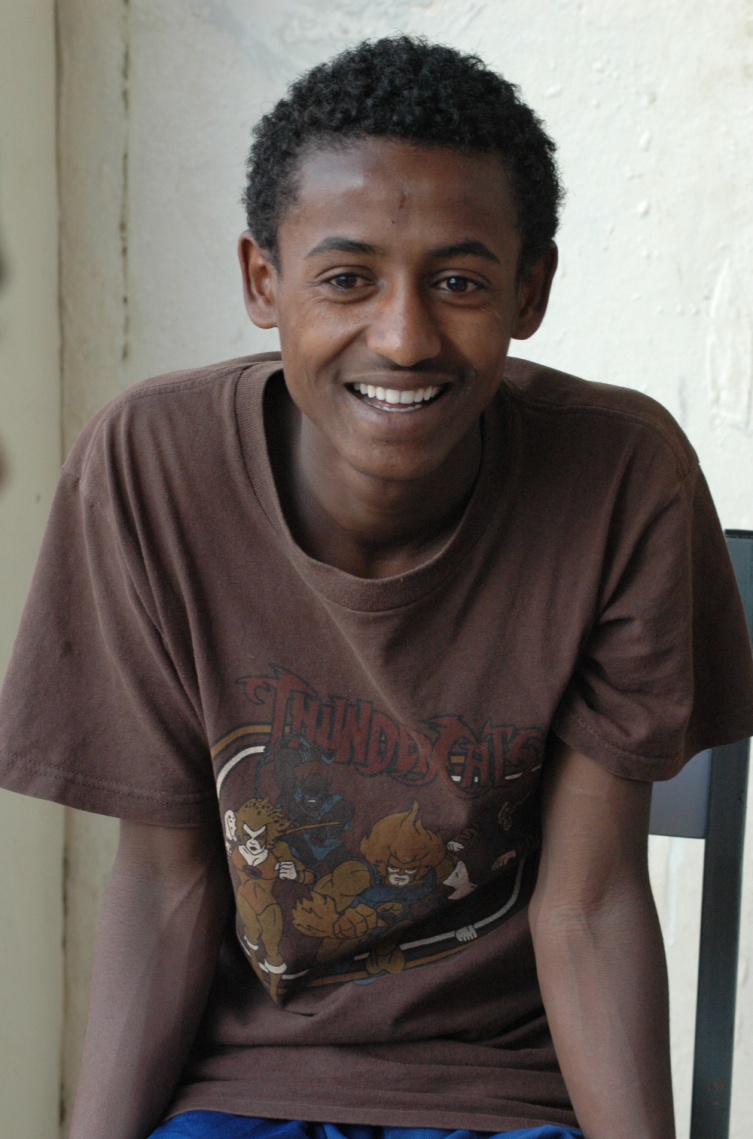 Dreng/pige: MAlder: 18Årstal ankomst til børnehjemmet ? 2004Fra hvilken by/område/familiebaggrund? Mekele. Moren døde og senere faren. Sociale myndigheder kontaktede FikreHvilken klasse går du i? 8Hvilke fag kan du bedst lide? Matematik, kemiHvad er din yndlingsbeskæftigelse? Musik + fodboldHvilken uddannelse kunne du tænke dig? Vil gerne have en organisation som Fikre.Hvilken skole går du i og hvor langt har du til skole? Ras Alula. Privat berømt skole siger han. Går der hele dagen. Fikre betaler.30 min at løbe til skolenArbejder med veje